南臺科技大學102學年度第2學期資源教室自強活動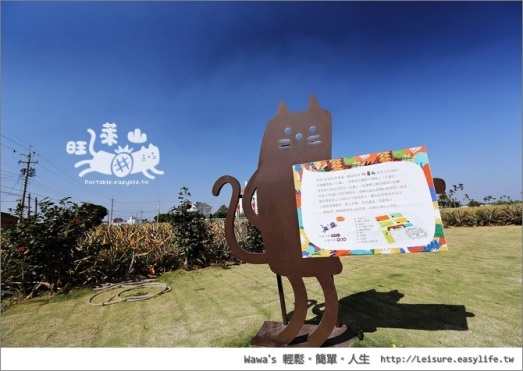 時    間：103年05月24日 星期六 集合時間：上午08時00分集合地點：三連堂前廣場 活動地點：嘉義活動行程：嘉義獄政博物館	民雄鵝肉慶	 民雄旺萊山   檜意森活村活動目的：1.讓學生了解台灣犯罪發展歷史。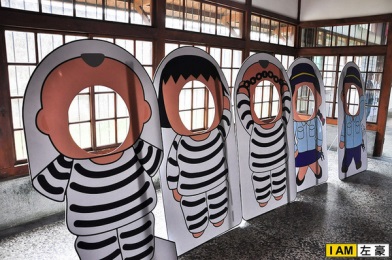           2.促進師生及同儕間情感交流。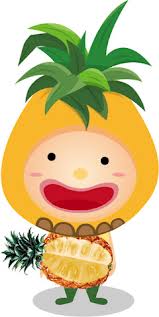           3.讓學生了解如何製作鳳梨酥。          4.讓學生了解嘉義的當地特產。報名人數：以36人為限，若超過此人數，以報名時間順序為優先參與。報名方式:1.請將報名表直接送至南臺科技大學資源教室(F205)。         2.請直接回信(Mail:resource@mail.stust.edu.tw)。         3.報名電話06-2533131*2223找鏡閔老師。報名截止日：103年05月21日 星期三備     註：檜意森活村可製作手工藝，如要製作者，請自費60元，並在報名表上圈要的           號碼。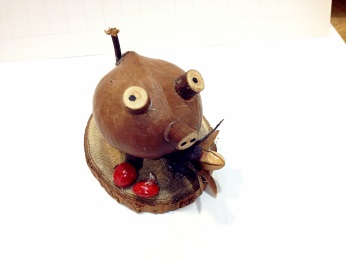 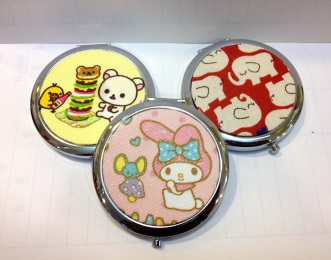 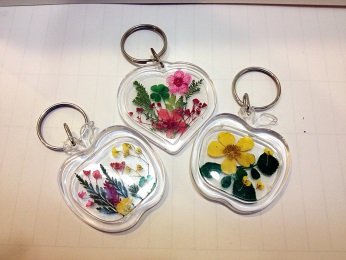 ……………………………………………………………………………………………………南臺科技大學102學年度第2學期資源教室自強活動編號班級姓名手機號碼身分證字號出生年月日是否製作手工藝□是(1.2.3)□否□是(1.2.3)□否